ΠΑΝΕΠΙΣΤΗΜΙΟ  ΠΕΛΟΠΟΝΝΗΣΟΥ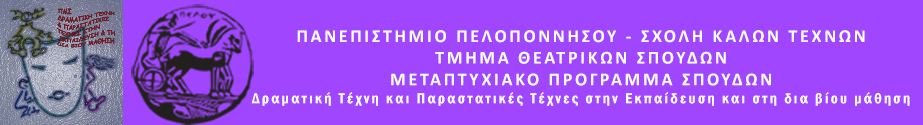 ΣΧΟΛΗ ΚΑΛΩΝ ΤΕΧΝΩΝΤΜΗΜΑ ΘΕΑΤΡΙΚΩΝ ΣΠΟΥΔΩΝΒασιλέως Κωνσταντίνου 21 & Τερζάκη 211 00 ΝΑΥΠΛΙΟΤηλ.: 27520 96124Ιστοσελίδες: http://ts.uop.gr/  http://ts.uop.gr/tsdie/ΔΕΛΤΙΟ ΤΥΠΟΥ Σάββατο 8 Ιουνίου 2019Ώρα: 19:30 Αίθουσα Λήδας Τασοπούλου, ΝαύπλιοΤο Μεταπτυχιακό Πρόγραμμα Σπουδών του Τμήματος Θεατρικών Σπουδών του Πανεπιστημίου Πελοποννήσου παρουσιάζει«Το βαλιτσάκι του εμψυχωτή».Είκοσι εννέα (29) Μεταπτυχιακοί φοιτητές θα παρουσιάσουν  τα πρωτότυπα βαλιτσάκια τους  με τα αντικείμενα που εμπεριέχουν  και με τα οποία μπορούν να εμψυχώσουν 87 + 1000 θεατροπαιδαγωγικά προγράμματα για παιδιά και ενήλικες, όπως τα έχουν σχεδιάσει με φαντασία, παιδαγωγικότητα και θεατρικότητα. Χρώματα, μπάλες, υφάσματα, κούκλες είναι μόνο λίγα από αυτά που χωράνε στο βαλιτσάκι τους, αλλά αρκετά για να δημιουργήσουν μια Ludotheque (παιγνιοθήκη) που στόχο έχει την ανακάλυψη του άλλου και του κόσμου, την κατάκτηση της γνώσης, την ανάδυση της έμπνευσης  μέχρι  τη δημιουργία διαλόγου και κριτικής σκέψης.Άλκηστις Κοντογιάννη Ομότιμη Καθηγήτρια Τμήματος Θεατρικών Σπουδών Πανεπιστημίου Πελοποννήσου  Αστέριος Τσιάρας Αναπληρωτής  Καθηγητής,  Διευθυντής ΠΜΣ,  Αντιπρύτανης Πανεπιστημίου Πελοποννήσου